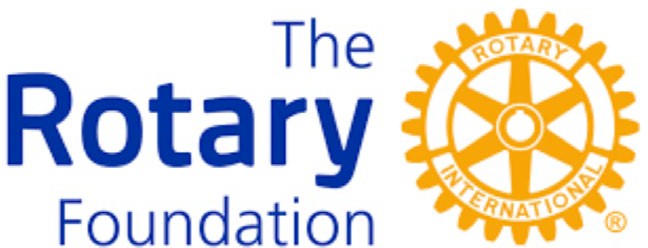 Rotary District 5240Global Grant Policy for Rotary Year 2023-2024Global Grants are governed by the Terms and Conditions prescribed by The Rotary Foundation (TRF).  Information on the Rotary International can be found in the Grants Center in My Rotary.  In addition to the Rotary International guidelines, every district has its own guidelines related to use of its District Designated Funds (DDF), This document includes the District 5240 policy on global grants and use of DDF.  Global grants must be in compliance with these District 5240 practices prior to submittal to and approval by the District Global Grants CommitteeGlobal grants are defined as having a minimum budget of $30,000 and a maximum World Fund award of $400,000.  Global grants can use a combination of funding sources as described below to fund a global grant. District Designated Funds — Matched 80% by the World FundRotary member cash contributions — Outright gifts to The Rotary Foundation from Rotary members or funds raised by Rotary members.  Cash contributions are no longer matched by the World Fund.Nonmember cash contributions — Donations to the project account or to The Rotary Foundation from other organizations or parties (not including cooperating organizations or beneficiaries of the project).  These contributions are no longer matched by the World Fund.Directed gifts — Donors must not have a conflict of interest as defined in the Foundation’s conflict of interest policy.  Directed gifts are used in $15,000 increments and do not receive a World Fund match.  Grants funded by directed gifts have a special set of rules.  Contact the District Global Grants chair if the proposed grant is funded by a directed gift.Endowment earnings — Earnings from an endowed fund are available to the district specified by the donor and do not receive a World Fund match.Global Grants may be used for humanitarian projects, vocational training teams or graduate-level coursework to conduct research for one to four academic years.Global Grants are more complicated than District Grants and require more preparation, regular monitoring and reports, and careful attention to financial guidelines.  In addition, Global Grants generally span multiple years.  The club needs to ensure that these multiyear commitments are reflected in its planning, budgeting, and sustainability processes.Clubs may submit Global Grant applications only if the club is qualified and certified for Global Grants for the 2023-2024  year.Clubs become qualified when the President-Elect ( club president in RY 2023-24) and one other person from the club attend a District 5240 grants management seminarThe club becomes certified when the current club president (2022-2023) and the president-elect (2023-204) review and sign The Rotary Foundation Memorandum of Understanding (MOU).  If the club is incorporated, the club board of directors must approve a resolution adopting the MOUThe signed MOU, and if necessary, the board resolution signed by the current club president and current club secretary, should be emailed to District Grant Subcommittee Chair Chas Wilson (cwilson3169@yahoo.com.If your club has not been qualified for grants in RY 2023-24 and the club wants to be the international or host partner on a global grant, contact District Grant Subcommittee Chair Chas Wilson (cwilson3169@yahoo.com)  for assistance in meeting the district qualification requirements.Global Grant Application and District 5240 Review Process:Before applying for a global grant, the global grant primary contact should contact the D5240 Global Grants Committee Chair to discuss the Global Grant process and the club’s proposed global grant project.The function of the Global Grants Committee is to assist the Clubs in the District by supporting the preparation of global grants and by evaluating Global Grant applications for conformance to TRF and district requirements prior to submission.  Clubs should consult with the Global Grants committee with questions or concerns as the grant is being planned and prior to completing their grant applications.The primary club contact shall provide basic information to the District Grants committee including the name of the grant, the partners, and the amount of District Designated Funds (DDF) that is likely to be requested.A meeting between the club’s primary contract and the District Global Grant Committee  at the beginning of  the grant process will save the club time, frustration, and energy by providing information on the global grant process and requirements.  The District Global Grants Committee can assist in obtaining support from members of the Cadre of Technical Advisors or from the Rotary International Grant Coordinator as needed during the grant application preparation.The Global Grant Committee Chair for 2023-2024 is Gerry Porter email: gporter909@gmail.com .A Global Grant has a host partner and an international partner.  A club in District 5240 can be either the host partner or the international partner depending on the location of the project.Either the host partner or the international partner can start the grant application in the Rotary International Grant Center.The District 5240 club is responsible for advising its partner club about the District 5240 Global Grant policies and should ensure that the grant application is not submitted and locked until it has been approved in accordance with these policies.Once the online application is completed or near completion (before the grant application is “locked” so that no additional changes can be made) a copy of the application must be submitted to the District Global Grant Committee Chair for review.  (Follow the guidelines on the RI Website grant application to create a PDF of the grant.)The Global Grants Committee supports the clubs by ensuring that the application is complete, including signed Global Grant cash contribution forms from other D5240 clubs and that the application meets TRF and District requirements.If the Committee has questions regarding the Grant Application, they will be reviewed with the club’s primary contact for the grant, who will then have an opportunity to make modifications to the grant application as required.The grant application on the RI website should not be locked and submitted by either club until it has been reviewed and approved by the District 5240 Global Grants committee.  The grant partner club  is responsible for  ensuring that the appropriate review of the grant application has taken place in accordance with their district’s policiesThe Global Grants Committee will review the grant and advise the DRFC Grants Subcommittee Chair and the District Rotary Foundation Committee Chair (DRFCC) that the grant has been recommended for submission to TRF.  The DRFCC and District Governor will use that information to determine whether to approve the application and authorize DDF usage.\When the grant application is deemed complete and is locked, it will automatically be forwarded to the DRFCC and the District Governor, who both must authorize submission of the grant to TRF and approve the DDF allocation.	District Rotary Foundation Committee Chair (DRFCC):
PDG Nick Frankle nickdg1617@earthlink.net  Once the grant has been submitted, if the RI Grant Coordinators have questions regarding the Global Grant, they will direct them to the primary contacts of the host and international clubs submitting the grant.During this phase, the D5240 Global Grants Committee only needs to be consulted if there is a change in requested DDF from the District or if assistance is required in responding to the RI Grant Coordinator.  The  Committee would appreciate being informed about any changes requested by TRF for future reference.The club is responsible for ensuring that a copy of the approved grant is forwarded to the DRFC Grants Subcommittee Chair for incorporation in the D5240 Document Retention system.Funding of Global GrantsA Global Grant Application from District 5240 clubs consists of a combination of Cash (including directed gifts and endowment earnings), DDF, and TRF World Fund contributions. Clubs may obtain cash from other sources and/or DDF contributions from other Rotary districts.  All DDF from any district will be matched by TRF World Fund with 80% of the amount of DDF contributed to the grant (i.e.: $1,000 of DDF will be matched by $800 from TRF).  Clubs may obtain cash contributions from sources other than Rotarians or Rotary Clubs.  These cash funds will not be matched by the World Fund or D5240 DDF.Project sponsors must contribute an additional 5% for cash contributions made to The Rotary Foundation to offset processing and administrative costs.  Paul Harris Fellow recognition points will be awarded for the cash contribution and charitable tax receipts also will reflect that amount.  (Note: Contributing clubs frequently are asked to include this 5% surcharge in addition to their cash contribution.)The following scenario is an example of Global Grant Funding for the minimum global grant.  Contact your Global Grants Committee if you need any assistance with figuring out what your club can do in terms of funding when using other sources of cash and DDF outside D5240:Additional 5% surcharge for cash contribution ($10,000 x .05) = $500Total sent to TRF for global grant: Cash Contribution + 5% surcharge: $10,500When other clubs in D5240 pledge cash toward a global grant project, Cash Contribution Forms must be completed and authorized by the president of the contributing club and included in the global grant application submitted to the Global Grants Committee.  Cash contribution forms are not necessary for the host or international club that is a grant sponsor.  Cash contribution forms may be requested from clubs/organization not in District 5240.  Cash contributions from clubs/organizations not in District 5240 are not matched by DDF from the districtCash contribution commitments are an important part of the global grant application.  Club cash contributions should NOT be sent to TRF until the grant has been officially approved by The Rotary Foundation.Once the host and international clubs have received notification from TRF of grant approval they will contact contributing clubs with information for sending the money to TRF.If a contributing club wants Paul Harris Fellowship points credit for its contribution, that club should send its contribution directly to TRF referencing the global grant number or provide the appropriate donation forms to the club receiving the contributionA club may send its cash contributions directly to the bank account established for the global grant.  In this case, the 5% surcharge does not apply but the donor does not receive Paul Harris Fellow credit. District Designated Funds (DDF) AllocationsClubs may request up to $20,000 in District Designated Funds (DDF) for a Global Grant.For the 2023-2024 Rotary Year, District 5240 estimates that approximately$70,000 of DDF will be available each semiannual period (which starts in July and January), for a total of $140,000.  Any DDF not expended in one period will be rolled to the next.The district will review and approve Global Grants on an ongoing basis in Rotary Year 2023-24.  A Club may submit  one Global Grant application in each half of the Rotary year.  Granting exceptions to this policy (e.g., allowing a single club to submit more than two global grant applications in a single Rotary year), must be approved by DRFCC and only if there is appropriate DDF available for use.  If there is competition for DDF, preference will be given to clubs that have not received DDF for a Rotary Year 2023- 24 Global Grant.Total DDF allocation limits may be modified at the discretion of the DRFCC to meet the needs of the overall D5240 Grants program.For purposes of a Global Grant Application, DDF will primarily be allocated to District 5240 Clubs that are an International Partner or Project Host for a Global Grant.The  DRFCC and the District Governor will approve the DDF allocation once application requirements are met and the grant has been submitted.Requests for exceptions to this policy should be made in writing to the District Rotary Foundation Committee Chair stating the requested exception, the reason for the exception and the positive impact if the exception were grantedAdditional information about Global Grants can be found on the District 5240 website at 
2023-2024 Global Grants | Rotary District 5240.Additional information can be found in the Grants Center on the Rotary International website at https://grants.rotary.org/s_main.jsp?lang=1 The Global Grant Lifecycle explains the overall global grant process:
 https://rotarydistrict5240.org/sitepage/global-grants-life-cycleDistrict 5240 Global Grants Committee, 2023-2024Global Grants Committee Chair: Chas Wilson, Simi Sunrise: cwilson3169@yahoo.comJon Sampson, Bakersfield: jon.sampson@wellsfargo.com Gerry Porter, Cambria: gporter909@gmail.comEx-Officio MembersDRFC Grants Subcommittee Chair: Chas Wilson:  Simi Sunrise : cwilson3169@yahoo.com District Rotary Foundation Committee Chair: Nick Frankle Westlake Village Sunrise
nickdg1617@earthlink.net 2023-24 District Governor Marta Golding  Brown, Oxnard:
 martadg2324@gmail.com  2024-25 District Governor Sherry Peckhoon Sim, Cayucos, sherrysimrealestate@gmail.com CashDDFTotalD5240 Club(s) and D5240 DDF$10,000$10,000$20,000TRF Contribution (80% DDF)8,000$  8,000TOTAL GRANT AMOUNT:$28,000